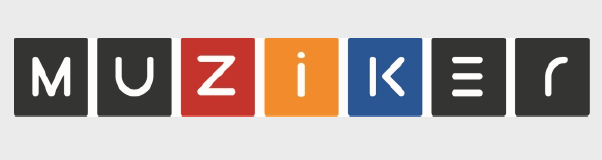 Προμηθευτής: Muziker, a.s.
Drieňová 1H
821 01 BRATISLAVA
SLOVAKIAΠρος : Υπουργείο Μεταφορών	Γενική Διεύθυνση Οδικής Ασφάλειας	Δ/νση Τεχνολογίας Οχημάτων	Ημερομηνία:        /    / 2021         	Β Ε Β Α Ι Ω Σ ΗΗ εταιρεία μας βεβαιώνει ότι η σχάρα ποδηλάτου VELOSPACE XT3 (ΑΡΙΘΜ. ΠΟΔΗΛ. 3 - 4) με APPROVAL NO. E4*26R03/03*0438*01 της σουηδικής εταιρείας THULE, ισχύει αποκλειστικά και μόνο για χρήση κοτσαδόρου για το όχημα στο οποίο θα τοποθετηθεί.Επισημαίνεται ότι ο κοτσαδόρος θα υφίσταται στο όχημα μόνο όταν υφίσταται και το εξάρτημα.Για τον προμηθευτή,<Υπογραφή & Σφραγίδα>